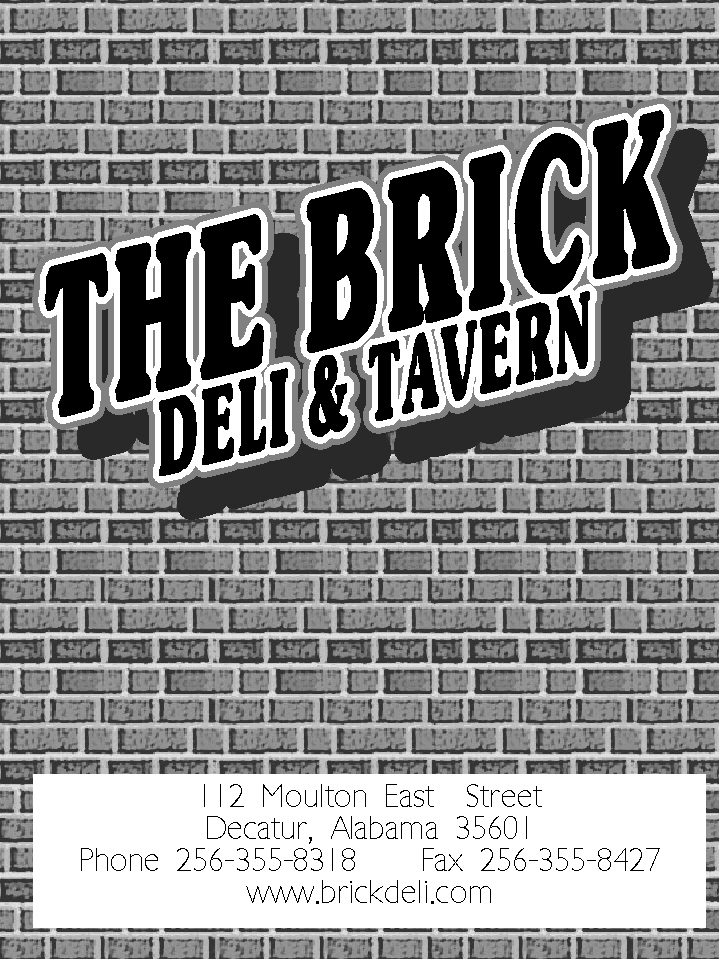 Our Specialties *ALL SANDWICHES COME WITH A  PICKLE SPEAR AND CHOICE OF SIDE. On the Lighter Side       Salads and So on…Soups  CUP- $5.25   BOWL- $6.25* ALL soups are served with Homemade Mexican Cornbread or crackers.  Just tell your server which one you want.For the Sweet Tooth*Gratuity of 17% may be added to tables of 6 or more.*Service charge of 10% is added to all to go orders of 6 or more. CASA DEL GRANDEHam, turkey, roast beef, provolone, smoked cheddar and Swiss cheeses, curry sauce, and a dash of soy sauce. All the condiments you can imagine: onions, bell peppers, mushrooms, black and green olives, lettuce and tomatoes piled high on a long white hoagie roll.  $ 10.50DOWNTOWN HOAGIEHam, turkey, salami, smoked cheddar, provolone, onions, pepperoncini, garlic powder, crushed red pepper, mayo, Italian dressing, lettuce and tomatoes all on a long white hoagie roll.$ 10.50CHICAGO FIRECorned beef on a long white hoagie roll with mayo, hot mustard, hot pepper and Swiss cheeses, onions, jalapenos, mushrooms and tomatoes. $ 9.50FATHER GUIDOA steamy pita, filled with Polish sausage, pepperoncini, onions, provolone cheese, Italian seasonings, Italian dressing, deli mustard, lettuce and tomatoes. $ 10.005 FINGER BANJO PICKERPolish sausage, Swiss cheese, sauerkraut, onions, jalapenos, hot mustard, and tomatoes all on toasty rye bread. $ 10.00REUBENToasty rye bread, steamy corned beef, Swiss cheese, sauerkraut, mayo, and deli mustard. $ 9.25TURKEY SURPRISESmoked turkey, smoked cheddar, provolone, mushrooms, curry powder, a dash of soy sauce, mayo, and tomatoes on a fresh onion roll. $ 9.25THOMPSON REUBENSmoked turkey, Swiss cheese, sauerkraut, mayo and deli mustard on toasty rye bread. $ 9.25MELTDOWNSharp cheddar cheese melted over tomatoes, hot mustard, mushrooms, onions, curry powder and jalapenos on toasty rye bread.$ 8.00ROB’S RYE & ROASTJewish rye bread, lean roast beef, hot mustard, onions, jalapenos, hot pepper cheese, mushrooms, lettuce and tomatoes.  $ 9.25SMOKEY JOESmoked turkey, smoked cheddar and Swiss cheese, bacon and thousand island dressing.  Dressed with lettuce and tomatoes, piled high on toasted sourdough bread. $ 9.50CASEY’S PHILLYLong white hoagie roll, lean roast beef, mayo, Swiss cheese, onions, bell peppers, lettuce and tomatoes. $ 9.50AMERICAN CLUBToasted sourdough bread piled high with ham, turkey, bacon, American and Swiss cheeses and mayo.  Topped off with lettuce and tomatoes.  $ 9.75COLD CLUBHam, turkey, salami, smoked cheddar, Swiss and provolone cheeses, mayo, deli mustard, lettuce and tomatoes on soft wheat bread.  $ 9.75BLEU COWJuicy lean roast beef, bacon, our unique “bleu horsey” sauce, lettuce and tomato on toasted sourdough bread. $ 9.50BEEF & CHEDDAR MELTLean and juicy roast beef, smoked cheddar cheese, mayo, lettuce and tomatoes piled high on a warm onion roll. $ 9.25DAVE’S STEAK Marinated steak, mayo, provolone, smoked cheddar, onions, bell pepper, mushrooms, lettuce and tomatoes on a long white hoagie roll. $ 10.50HONEY HAMWICHHam and Swiss cheese with just the right amount of honey, topped with lettuce and tomatoes on a long white hoagie roll. $ 9.25BLTBlack Label bacon, mayo, lettuce & tomatoes on toasted sourdough.$ 8.75GRILLED CHEESETexas toast with American and New York Sharp cheeses. $ 5.50CUCUMBER SANDWICHFresh cucumbers, cream cheese, Italian seasonings, Lt. Italian dressing on wheat bread dressed with lettuce & tomatoes. $ 8.00BRICKYARD DOGA 100% pure beef dog, mustard, ketchup onions, sauerkraut and our homemade hot sauce snuggled in a warm bun.$ 6.00VEGGIE SANDWICHOur in-house made veggie mix, onions, bell peppers, mushrooms, black & green olives, a blend of cheeses, curry sauce, a dash of soy sauce and tomatoes packed away in a steamy pita. $ 8.50CHEESE EXTRAORDINAIRESteamy pita, slapped full of an assortment of cheeses, with our special curry sauce, a dash of soy sauce, onions, bell peppers, black & green olives, mushrooms, & tomatoes.$8.50SALAD SANDWICHChicken, Egg, or TunaOn fresh wheat bread with provolone cheese.  Lettuce and tomatoes can be added upon request. $ 9.25‘TRES PLATE*Choose any 3 : Potato salad, tuna salad, chicken salad, egg salad, side salad, or pimento cheese served on a bed of lettuce and tomatoes sprinkled with black and green olives.$ 10.25CHEF SALADFresh, crisp, Romaine lettuce, mushrooms, and fresh tomatoes, topped with ham and smoked turkey and sprinkled with shredded cheddar cheese. $ 9.50BLUE PLATE Your choice of almost any ½ sandwich and a cup of soup.  Sorry, no pita sandwiches.$ 9.25STUFFED  TOMATOYour choice of pimento cheese, chicken, egg, or tuna salads stuffed inside a fresh tomato on a bed of lettuce with black & green olives.$ 6.75GARDEN CRISP SALADCrisp, Romaine lettuce topped with a blend of garden veggies, cucumbers, tomatoes and sprinkled with shredded cheddar cheese.$ 8.00GREEN PLATEA side salad and a cup of soup.$ 8.75PIMENTO  CHEESEFreshly made, in-house, with a blend of cheddar & Swiss cheeses, and a slight hint of dill served on wheat.$ 9.25SIDE SALADFresh, Romaine lettuce topped with a blend of garden veggies, shredded cheddar cheese, and tomatoes.$ 5.00WISCONSIN BEER CHEESE SOUPA cup full of warm, cheesy goodness!HOMEMADE CHILI Delicious, homemade chili with all the stuff your grandmother uses.CHICKEN “LA-LA”This chicken enchilada soup will satisfy your spicy craving.BJ’S VEGGIE SOUPTomato based soup with chopped carrots, potatoes, cauliflower and broccoli.LOADED BAKED POTATO SOUP Creamy soup with chunks of potatoes, topped with bacon bits and shredded cheddar cheese.For the “Independent Thinker”Design Your Own!   $ 10.50For the “Independent Thinker”Design Your Own!   $ 10.50For the “Independent Thinker”Design Your Own!   $ 10.50For the “Independent Thinker”Design Your Own!   $ 10.50*Choose your bread, dressing, condiments, one cheese, and one meat!-Extra meat - $ 3.75 -Extra cheese - $ 2.00-Extra bacon (3 pcs.) - $ 2.00*Choose your bread, dressing, condiments, one cheese, and one meat!-Extra meat - $ 3.75 -Extra cheese - $ 2.00-Extra bacon (3 pcs.) - $ 2.00BREADLong White HoagieSourdoughJewish RyeMarbled RyeWheatOnion RollTexas ToastPita PocketWRAPS         -Whole Wheat         -Tomato Basil         -SpinachDRESSINGHoney MustardMayoYellow MustardDeli MustardHot MustardLow Fat MayoKetchupBleu Cheese“Horsey” Sauce1000 Island Ranch/Lt. RanchLt. ItalianCONDIMENTSPepperonciniSauerkrautBlack OlivesGreen OlivesJalapenosOnions MushroomsCucumbersBell PeppersLettuceTomatoesHorseradishCHEESEAmericanHot PepperSwissProvoloneSmoked CheddarNY Sharp CheddarShredded CheddarCHEESEAmericanHot PepperSwissProvoloneSmoked CheddarNY Sharp CheddarShredded CheddarMEATSmoked TurkeyHamRoast BeefCorned BeefPolish SausageSalamiEgg SaladTuna SaladChicken SaladHot DogBacon HOMEMADE BANANA PUDDING“Kennon goes crazy for a cup of this sweet treat!”$ 5.00HOMEMADE BANANA PUDDING“Kennon goes crazy for a cup of this sweet treat!”$ 5.00Dessert of the Day Just ask your server what’s new?“Leo loves anything sweet !!"$ 5.00Dessert of the Day Just ask your server what’s new?“Leo loves anything sweet !!"$ 5.00TURTLE CHEESECAKEA graham cracker crust with cheesecake layered between chocolate and caramel!“Madi and Liv want to slap their GrandMa, it’s so good.”$ 6.00DrinksExtra ItemsExtra ItemsChildren’s CornerChildren’s CornerSoft Drinks…………………………….…….…….$2.75Coke, Diet Coke, Sprite, Coke Zero, Dr. Pepper, Mello Yello, Pink Lemonade, and Fanta Orange Coffee………………………………..….….….….……$2.75Tea………………………………………….……………...$2.75Juice……………………………….…….…..…..….……$3.50     (OJ, Cranberry, Pineapple, V8, Grapefruit)                        No refills for juicesRed Bull (All Varieties) ……………..$3.50       Pickles………………………………..………….……..50¢Side of Egg, Chicken, Tuna, Potato Salads, & Pimento Cheese…………………………………………………………….  $ 4.00Cornbread……………………………………. $1.75Chips….……………………………..………….….$1.75Extra Salad Dressing……………75¢Pickles………………………………..………….……..50¢Side of Egg, Chicken, Tuna, Potato Salads, & Pimento Cheese…………………………………………………………….  $ 4.00Cornbread……………………………………. $1.75Chips….……………………………..………….….$1.75Extra Salad Dressing……………75¢                 Ages 12 & underHot Dog (ketchup and/or Mustard)……$4.00Peanut Butter & Jelly………….……$4.00Grilled Cheese…………………..……….…………….…….$4.00Meat & Cheese….………………..….……$5.00Choose one meat & one cheese on Texas Toast.*Comes with your choice of chips                  Ages 12 & underHot Dog (ketchup and/or Mustard)……$4.00Peanut Butter & Jelly………….……$4.00Grilled Cheese…………………..……….…………….…….$4.00Meat & Cheese….………………..….……$5.00Choose one meat & one cheese on Texas Toast.*Comes with your choice of chips 